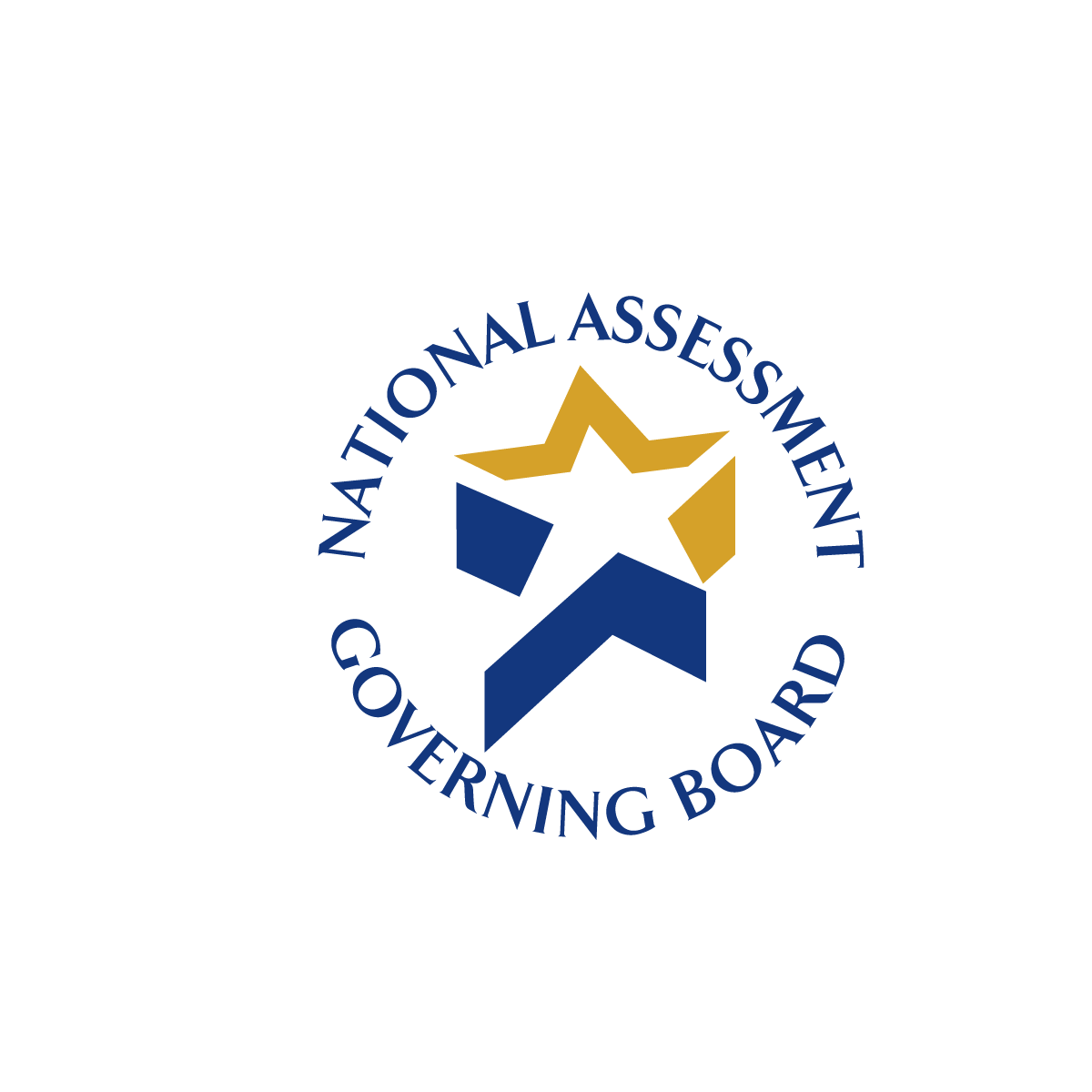 Special Meeting of June 29, 2020WebEx  AGENDA2:00 pmWelcomeHaley Barbour, Chair2:00 – 3:15 pmCOVID-19 Impacts on NAEP 2021 (CLOSED)Peggy Carr, Associate Commissioner, National Center for Education StatisticsLesley Muldoon, Executive Director3:15 – 3:30 pmBreak3:30 – 4:00 pmNAEP 2021: A Conversation with Key StakeholdersMichael Casserly, Executive Director, Council of the Great City Schools Carissa Moffat Miller, Executive Director, Council of Chief State School OfficersStephen Pruitt, President, Southern Regional Education Board                    4:00 – 5:00 pmNAEP 2021: Potential Options and DiscussionPeggy CarrLesley Muldoon 5:00 pmAdjourn